BIODATA MAHASISWA1.	IDENTITAS DIRINama				: Devi Wahyuni Siregar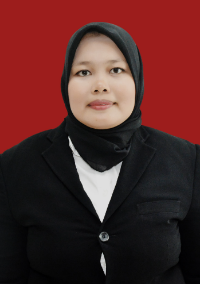 NPM				: 191434154Tempat/T.Lahir		: Medan,  04 Februari 2002Jenis Kelamin			: PerempuanAgama				: IslamStatus				: Belum MenikahPekerjaan			: MahasiswaAnak Ke			: 1 Dari 1 Bersaudara Alamat				: Jl. Makmur DSN KENANGANo.Telp/Hp			: 083165472690Dosen Pembimbing		: Ahmad Landong,S.Pd.,M.Pd.Judul Skripsi			: Pengembangan Bahan Ajar Menggunakan Model RME    
                                                   (Realistic Mathematich Education) Materi Pecahan Pada Kelas 
                                                    IV SD Negeri 068084 Medan Denai.	                 Indeks Kumulatif		: 3.62II.PENDIDIKAN	SD			: SD Negeri 066053 Medan	SMP			: SMP Negeri 13 Medan 	SMA			: SMA Negeri 10 MedanIII.ORANG TUA	Nama Ayah		: Kobol Siregar	Pekerjaan		: Wiraswasta	Nama Ibu		: Emrina Harahap 	Pekerjaan		: Ibu Rumah Tangga 	Alamat			: Jl.Makmur DSN KENANGAMedan, 27 Maret 2024Devi Wahyuni Siregar